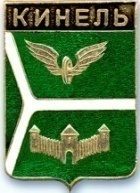 ДУМА ГОРОДСКОГО ОКРУГА КИНЕЛЬ САМАРСКОЙ ОБЛАСТИ	 РЕШЕНИЕРассмотрев  проект бюджета городского округа Кинель Самарской области  на 2021 год и на плановый период 2022 и 2023 годов, в соответствии со статьей 33 Устава городского округа Кинель Самарской области, Положением «О бюджетном процессе в городском округе Кинель Самарской области», утвержденным решением Думы городского округа Кинель Самарской области от 28 мая 2015 года № 554 (в редакции от 27 февраля 2020 года), Дума городского округа Кинель Самарской областиРЕШИЛА:Принять бюджет городского округа Кинель Самарской области (далее городского округа) на 2021 год и на плановый период 2022 и 2023 годов (опубликован в газете «Кинельская жизнь» № 45 (1188) от 14 ноября 2020г.) в первом чтении.Утвердить основные характеристики бюджета городского округа на 2021 год:общий объём доходов –635221 тыс. рублей;общий объём расходов –635221 тыс. рублей;дефицит –0 тыс. рублей.3.Утвердить основные характеристики бюджета городского округа на плановый период 2022 года: общий объём доходов –641135 тыс. рублей;общий объём расходов – 641135 тыс. рублей;дефицит – 0 тыс. рублей.4.Утвердить основные характеристики бюджета городского округа на плановый период 2023 года: общий объём доходов –635550 тыс. рублей;общий объём расходов – 610550 тыс. рублей;профицит –25000 тыс. рублей.5.Создать согласительную комиссию для подготовки согласованного варианта проекта бюджета городского округа Кинель на 2021 год и на плановый период 2022 и 2023 годов ко второму чтению в составе согласно приложению к настоящему решению.6.Установить срок внесения поправок к бюджету городского округа Кинель на 2021 год и на плановый период 2022 и 2023 годов до 7 декабря 2020 года.7. Официально опубликовать настоящее решение. 8.Настоящее решение вступает в силу на следующий день после  дня его официального опубликования.Председатель Думы городского округаКинель Самарской области                                                              А.А. СанинГлава городского округа КинельСамарской области             		   		                            В.А. ЧихиревПриложениек решению Думы городского округаот « 26 »  ноября  2020 г. № 16Состав согласительной комиссииСопредседатели комиссии:1. Молодцов Александр Павлович – председатель планово-бюджетной комиссии Думы городского округа;2. Москаленко Алла Владимировна – руководитель управления финансами администрации городского округа.Члены комиссии:3. Чихирев Владимир Александрович – Глава  городского округа;4. Прокудин Александр Алексеевич – первый заместитель Главы  городского округа;5. Лужнов Алексей Николаевич -  заместитель Главы  городского округа по жилищно-коммунальному хозяйству;6. Жиганова Светлана Юрьевна – заместитель Главы  округа по социальным вопросам;7. Ефимова Ольга Геннадьевна –руководитель аппарата администрации городского округа;8.  Санин  Андрей Александрович –  председатель Думы городского округа;9. Оленина Мария Владимировна –  заместитель председателя Думы городского округа;10. Шемшур Валерий Анатольевич  –  председатель комиссии по вопросам местного самоуправления Думы городского округа;11. Козак Роман Васильевич  –  председатель комиссии по вопросам социальной политики, общественной безопасности, правопорядка и ЖКХ Думы городского округа;12. Зотеева Юлия Александровна –  председатель мандатной и по вопросам депутатской этики комиссии Думы городского округа.446430, г. Кинель, ул. Мира, д. 42а446430, г. Кинель, ул. Мира, д. 42а446430, г. Кинель, ул. Мира, д. 42а446430, г. Кинель, ул. Мира, д. 42а446430, г. Кинель, ул. Мира, д. 42а446430, г. Кинель, ул. Мира, д. 42а446430, г. Кинель, ул. Мира, д. 42аТел. 2-19-60, 2-18-80Тел. 2-19-60, 2-18-80Тел. 2-19-60, 2-18-80«26»ноября2020г.г.№16О бюджете городского округа Кинель Самарской области на 2021 год и на плановый период 2022 и 2023 годов (первое чтение)